Повторение изученного в 1 классеЦели: повторить табличные случаи сложения и вычитания однозначных чисел без перехода и с переходом через десяток, изученные в 1 классе, совершенствовать навыки счёта, продолжать работу над задачами изученных видов, развивать мышление учеников. Ход урокаI. Организационный момент.II. Устный счёт. 1. Дополните до 10 числа: 8, 7, 6, 9, 5.2. Уменьшите на 4 числа: 10, 14, 8, 9, 4.3. Узнайте число.– Это число меньше 20, но больше 18. (19.)– Назовите число, если оно меньше 16, но больше 14. (15.) – «Соседями» этого числа являются числа 12 и 10. (11.)– Это число меньше десяти, но больше восьми. (9.)4. Назовите «соседа». 
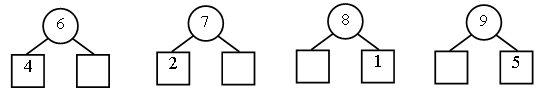 III. Повторение изученных случаев табличного сложения и вычитания. С этой целью учащимся могут быть предложены задания 4, 5, 6 (с. 5 учебника, часть 1).На  д о с к е  записаны суммы: 8 + 6 	9 + 7 		6 + 8 		7 + 9– Что заметили? (Все выражения являются суммами; значениями данных сумм будут двузначные числа больше десяти; значения первой и третьей сумм, второй и четвёртой сумм будут равны, так как в них переставили слагаемые местами, а от перестановки слагаемых значение суммы не изменяется.) – Объясните, как будете находить значения данных сумм.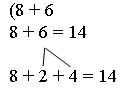 Дополним число восемь до десяти. Для этого к восьми прибавим два. Осталось прибавить четыре, так как шесть – это два и четыре. К десяти прибавить четыре – получится четырнадцать. Значение суммы чисел восемь и шесть равно четырнадцати.)Аналогично рассматриваются остальные суммы. Затем учитель предлагает учащимся рассмотреть разности, записанные на  д о с к е: 12 – 4	13 – 5	11 – 6	11 – 8.– Что хотите сказать ? – Как по-разному можно найти значения данных разностей? 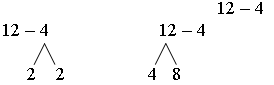 Можно из двенадцати вычесть сначала два, получится десять, а затем из десяти вычесть ещё два (так как четыре – это сумма чисел два и два), получится восемь. Значение разности чисел двенадцать и четыре равно восьми. 12 – это сумма чисел 4 и 8, значит, если из 12 вычесть 4, останется 8. Значение разности равно восьми. Аналогично разбираются остальные разности.)Далее с комментированием выполняется задание 5 (с. 5 учебника, часть 1).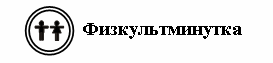 IV. Работа над задачами. Учитель читает задачу из задания 7 (с. 5 учебника, часть 1). (Лучше, если будет прочитан только второй вопрос задачи.)– Это задача? (Да.)– Почему так считаете? (Есть условие и вопрос, данные и искомые числа.)– Прочитайте условие задачи. (В первом ряду кинотеатра занято 8 мест, а во втором – на 2 места больше.)– О чём в задаче спрашивается? (Сколько мест занято в этих двух рядах?) – Составим краткую запись. (Один из учеников выполняет работу на доске.)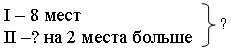 – Можно ли сразу ответить на вопрос задачи? (Нет, т. к. неизвестно, сколько мест занято во втором ряду.)– Можем это узнать? (Да.)– Зная, сколько мест занято во втором ряду, можем ответить на вопрос задачи? (Да.)– Запишите решение задачи самостоятельно. (Один или два ученика выполняют задание на закрытой доске.)Сравните   решение,  записанное  вами,  с  работой,  выполненной  на   д о с к е. (1) 8 + 2 = 10 (м.) – во втором ряду.2) 10 + 8 = 18 (м.) – всего.)– Запишите ответ задачи. (Ответ: в двух рядах занято 18 мест.)V. Работа с геометрическим материалом. На данном этапе урока учащимся могут быть предложены задание 8 и задание на смекалку (с. 5 учебника, часть 1). Выполняя задание 8, учащиеся повторяют понятие ломаной линии, вспоминают, что в 1 дециметре содержится 10 сантиметров. Задание на смекалку способствует развитию у детей внимания, наблюдательности. – Какая фигура изображена на чертеже? (Трапеция, четырёхугольник.)– Из каких фигур она состоит? – Сколько на чертеже четырёхугольников? (7.)– Сколько треугольников? (3.)– Придумайте своё задание к этому чертежу. VI. Итог урока. – Что вспомнили, повторили сегодня на уроке? – Какое задание было для вас самым интересным? – Какое самым сложным? – Что бы вам хотелось выполнить ещё? – Какова ваша роль на этом уроке? 